______________________________________________________________________________423993, РТ, Муслюмовский район. с. Большой Чекмак,  ул. Центральная 1, Bchak.Mus@tatar.ru     тел. (8-85556) 3-10-97_ИНН 1629003939,  КПП 162901001, ОГРН 1061687005160, ОКАТО 92242816000________с. Большой Чекмак                                                                                      «24»  января  2022г.        ПОСТАНОВЛЕНИЕ № 2Об утверждении формы проверочного листа (список контрольных вопросов) при проведении муниципального контроля в сфере благоустройства на территории Большечекмакского сельского поселения Муслюмовского муниципального района Республики ТатарстанРуководствуясь Федеральным законом от 06.10.2003г. № 131-ФЗ «Об общих принципах организации местного самоуправления в Российской Федерации», Федеральным законом от 31 июля 2020 №  248-ФЗ «О государственном контроле (надзоре) и муниципальном контроле в Российской Федерации», Федеральным законом от 31.07.2020 № 247-ФЗ  «Об обязательных требованиях в Российской Федерации»,  Постановлением Правительства Российской Федерации от 13.02.2017г. № 177  «Об утверждении требований  к разработке и утверждению проверочных листов (списков контрольных вопросов)»,  Исполнительный комитет Большечекмакского сельского поселения Муслюмовского муниципального района Республики Татарстан ПОСТАНОВЛЯЕТ:1. Утвердить формы проверочных листов (списков контрольных вопросов) при проведении муниципального контроля в сфере благоустройства на территории Большечекмакского сельского поселения Муслюмовского муниципального района Республики Татарстан согласно приложению.Разместить данное постановление на официальном сайте сельского поселения.Контроль за исполнением настоящего постановления оставляю за собой.Руководитель исполнительного комитета Большечекмакского сельского поселения Муслюмовского муниципального района Республики Татарстан                                                          Габидуллин И.М.Приложение к постановлению                                                                                     Исполнительного комитета                                                                                      Большечекмакского сельского поселения                                                                                     Муслюмовского муниципального района                                                                                     Республики Татарстан                                                                                     от 24.01.2022 г.  №2Проверочный лист(список контрольных вопросов) при проведении муниципального контроля в сфере благоустройства на территории Большечекмакского сельского поселения Муслюмовского муниципального района Республики Татарстан1. Наименование органа муниципального контроля: Исполнительный комитет Большечекмакского сельского поселения Муслюмовского муниципального района Республики Татарстан.2. Проверочный лист утвержден решением Совета Большечекмакского сельского поселения Муслюмовского муниципального района Республики Татарстан от 24.01.2022 г. №34.3. Распоряжение о проведении проверки от _____________ № __________.4. Учетный  номер  проверки и дата присвоения учетного номера проверки в едином реестре проверок : _________________________.5. Место проведения проверки с заполнением проверочного листа и (или) указание на используемые юридическим лицом производственные объекты: _______________________________________________.6. Наименование юридического лица, фамилия, имя, отчество (последнее - при наличии) индивидуального предпринимателя, ИНН: _________________________.7. Должность(и), фамилия, имя, отчество (последнее - при наличии) должностного(ых) лица (лиц), проводящего(их) проверку: _____________________.8. Перечень вопросов, отражающих содержание обязательных требований, ответы  на которые однозначно свидетельствуют о соблюдении или несоблюдении юридическим лицом, индивидуальным предпринимателем обязательных требований, составляющих предмет проверки:"__" ________ 20__ г.  (указывается дата  заполнения  проверочного листа)___________________________________________________________________________(должность, фамилия, имя, отчество (последнее - при наличии) представителяюридического лица, индивидуального предпринимателя)___________________________________________________________________________(должность, фамилия, имя, отчество (последнее - при наличии) лица,проводящего  проверку и заполняющего проверочный лист)РЕСПУБЛИКА ТАТАРСТАНИСПОЛКОМ  БОЛЬШЕЧЕКМАКСКОГО СЕЛЬСКОГО ПОСЕЛЕНИЯ МУСЛЮМОВСКОГО МУНИЦИПАЛЬНОГО РАЙОНА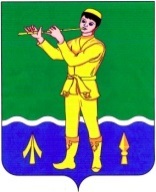 ТАТАРСТАН РЕСПУБЛИКАСЫ МӨСЛИМ МУНИЦИПАЛЬ РАЙОНЫ ОЛЫ ЧАКМАК АВЫЛ ЖИРЛЕГЕ БАШКАРМА КОМИТЕТЫ  № п/пПеречень вопросовРеквизиты правового акта, содержащего обязательные требованияВарианты ответаВарианты ответаВарианты ответа № п/пПеречень вопросовРеквизиты правового акта, содержащего обязательные требованияданетне требуется1.Обеспечивается ли своевременная уборка прилегающих территорий к зданиям, строениям  сооружениям, земельным участкам и на иных территориях общего пользования?Правила благоустройства, соблюдения чистоты и порядка на территории Большечекмакского  сельского поселения Муслюмовского муниципального района Республики Татарстан2.Соблюдаются ли требования к содержанию элементов благоустройства: своевременное устранение повреждений, санитарная очистка, ремонт, окраска?Правила благоустройства, соблюдения чистоты и порядка на территории Большечекмакского  сельского поселения Муслюмовского муниципального района Республики Татарстан3.Соблюдаются ли требования по складированию твердых коммунальных отходов?Правила благоустройства, соблюдения чистоты и порядка на территории Большечекмакского  сельского поселения Муслюмовского муниципального района Республики Татарстан4.Соблюдаются ли требования по уборки территории в зимний и летний период?Правила благоустройства, соблюдения чистоты и порядка на территории Большечекмакского сельского поселения Муслюмовского муниципального района Республики Татарстан5.Выполняются ли мероприятия по выявлению карантинных и ядовитых растений, борьбе с ними, локализации, ликвидации их очаговПравила благоустройства, соблюдения чистоты и порядка на территории Большечекмакского  сельского поселения Муслюмовского муниципального района Республики Татарстан6.Соблюдаются ли запрет на складирование  на землях общего пользования строительных материалов, угля, дров, сена, соломы, навоза и т.д. ?Правила благоустройства, соблюдения чистоты и порядка на территории Большечекмакского  сельского поселения Муслюмовского муниципального района Республики Татарстан7.Соблюдаются ли требования по огораживанию строительных площадок?Правила благоустройства, соблюдения чистоты и порядка на территории Большечекмакского  сельского поселения Муслюмовского муниципального района Республики Татарстан8.Содержатся ли в чистоте подъездные пути к строительным площадкам?Правила благоустройства, соблюдения чистоты и порядка на территории Большечекмакского  сельского поселения Муслюмовского муниципального района Республики Татарстан9.Соблюдается ли требование о запрете стоянки разукомплектованных транспортных средств?Правила благоустройства, соблюдения чистоты и порядка на территории Большечекмакского  сельского поселения Муслюмовского муниципального района Республики Татарстан10.Соблюдается ли запрет на размещение транспортных средств на газоне или иной озелененной территории?Правила благоустройства, соблюдения чистоты и порядка на территории Большечекмакского   сельского поселения Муслюмовского муниципального района Республики Татарстан11.Соблюдаются ли требования  к обеспечению круглосуточного и беспрепятственного проезда на придомовую территорию спецтехники, в том числе запрет на использование для стоянки и размещения транспортных средств на проезжей части улиц, проездов, тротуаров и др. территорий, препятствующих механизированной уборке территорий?Правила благоустройства, соблюдения чистоты и порядка на территории Большечекмакского сельского поселения Муслюмовского муниципального района Республики Татарстан12.Проводится ли своевременное техническое обслуживание и проведение ремонта, в том числе элементов фасадов зданий, строений и сооружений?Правила благоустройства, соблюдения чистоты и порядка на территории Большечекмакского  сельского поселения Муслюмовского муниципального района Республики Татарстан13.Обеспечивается ли наличие и содержание в исправном состоянии водостоков, водосточных труб и сливов зданий, строений и сооружений?Правила благоустройства, соблюдения чистоты и порядка на территории Большечекмакского   сельского поселения Муслюмовского муниципального района Республики Татарстан14.Осуществляется ли очистка, промывка и окраска поверхностей фасадов, в том числе от объявлений, рекламной информации, посторонних надписей?Правила благоустройства, соблюдения чистоты и порядка на территории Большечекмакского сельского поселения Муслюмовского муниципального района Республики Татарстан15.Осуществляется ли своевременная очистка от снега и льда крыш и козырьков, удаление наледи, снега и сосулек с карнизов, балконов и лоджий?Правила благоустройства, соблюдения чистоты и порядка на территории Большечекмакского сельского поселения Муслюмовского муниципального района Республики Татарстан16Обеспечивается ли  надлежащее состояние и содержание  в  исправном состоянии  инженерных сетей и сооружений, линейных сооружений и коммуникаций?Правила благоустройства, соблюдения чистоты и порядка на территории Большечекмакского  сельского поселения Муслюмовского муниципального района Республики Татарстан17Осуществляется ли проведение мероприятий по обеспечению сохранности земельных насаждений?Правила благоустройства, соблюдения чистоты и порядка на территории Большечекмакского  сельского поселения Муслюмовского муниципального района Республики Татарстан18Обеспечивается ли при производстве работ по строительству, реконструкции, капитальном ремонту, ремонту объектов капитального строительства и линейных объектов, меры по обеспечению сохранности зеленых насаждений и (или) их восстановление?Правила благоустройства, соблюдения чистоты и порядка на территории Большечекмакского  сельского поселения Муслюмовского муниципального района Республики Татарстан19Соблюдается ли собственниками пользователями земельных участков своевременное удаление сухих и аварийных деревьев, вырезка сухих и поломанных сучьев и веток, уборка поросли?Правила благоустройства, соблюдения чистоты и порядка на территории Большечекмакского  сельского поселения Муслюмовского муниципального района Республики Татарстан20Соблюдается ли требование  по получению порубочного билета на удаление (снос), пересадку деревьев, кустарников?Правила благоустройства, соблюдения чистоты и порядка на территории Большечекмакского сельского поселения Муслюмовского муниципального района Республики Татарстан21Соблюдается ли требование по получению порубочного билета на удаление (снос), пересадку деревьев, кустарников при производств строительных, ремонтных работ?Правила благоустройства, соблюдения чистоты и порядка на территории Большечекмакского сельского поселения Муслюмовского муниципального района Республики Татарстан22Соблюдается ли требование по получению ордера (разрешения) на проведение (производство0 земляных работ?Правила благоустройства, соблюдения чистоты и порядка на территории Большечекмакского  сельского поселения Муслюмовского муниципального района Республики Татарстан23Соблюдаются ли требования по обеспечению свободных проходов к зданиям  и входам в них, а также  свободных въездов во дворы, обеспечению безопасности пешеходов и безопасного  пешеходного движения, включая инвалидов и другие маломобильные группы населения, на период осуществления земляных работ?Правила благоустройства, соблюдения чистоты и порядка на территории Большечекмакского сельского поселения Муслюмовского муниципального района Республики Татарстан24Соблюдаются ли требования по направлению в администрацию уведомления о проведении работ в результате аварий в срок, установленный нормативными правовыми актами Самарской области?Правила благоустройства, соблюдения чистоты и порядка на территории Большечекмакского  сельского поселения Муслюмовского муниципального района Республики Татарстан25Соблюдаются ли требования оп недопустимости загрязнения территорий общего пользования транспортными средствами во время их эксплуатации, обслуживания или ремонта, при перевозке грузов или выезде со строительных площадок (вследствие отсутствия тента или укрытия)?Правила благоустройства, соблюдения чистоты и порядка на территории Большечекмакского  сельского поселения Муслюмовского муниципального района Республики Татарстан26Соблюдение установленного правилами благоустройства порядка определения границ прилегающих территорийПравила благоустройства, соблюдения чистоты и порядка на территории Большечекмакского сельского поселения Муслюмовского муниципального района Республики Татарстан27Соблюдаются ли обязательные  требования пожарной безопасности в период действия особого противопожарного режима?Правила благоустройства, соблюдения чистоты и порядка на территории Большечекмакского  сельского поселения Муслюмовского муниципального района Республики Татарстан28Обеспечивается ли доступ маломобильных групп населения к зданиям, строениям, сооружениям, а также земельным участкам?Правила благоустройства, соблюдения чистоты и порядка на территории Большечекмакского  сельского поселения Муслюмовского муниципального района Республики Татарстан29Соблюдаются ли требования к тротуарам, подходам, пандусам и  ступеням к зданиям и сооружениям общественного назначения для  осуществления беспрепятственного доступа инвалидов к таким объектамПравила благоустройства, соблюдения чистоты и порядка на территории Большечекмакского  сельского поселения Муслюмовского муниципального района Республики Татарстан30Обеспечивается ли содержание  в чистоте территорий сельского поселенияПравила благоустройства, соблюдения чистоты и порядка на территории Большечекмакского сельского поселения Муслюмовского муниципального района Республики Татарстан31Соблюдается ли запрет на выгрузку вывозимого со строек, домовладений строительного мусора и грунта в неустановленные места, закапывание его в землю?Правила благоустройства, соблюдения чистоты и порядка на территории Большечекмакского  сельского поселения Муслюмовского муниципального района Республики Татарстан32Соблюдается ли запрет на сжигание промышленных и твердых коммунальных отходов, мусора, листьев, обрезок деревьев на улицах и площадях, в скверах, цветниках и во дворах предприятий и организаций , жилых домов, а также сжигание мусора в мусор сборных контейнерах?Правила благоустройства, соблюдения чистоты и порядка на территории Большечекмакского сельского поселения Муслюмовского муниципального района Республики Татарстан33Соблюдается ли запрет на сметание мусора на проезжую часть и в колодцы канализации?Правила благоустройства, соблюдения чистоты и порядка на территории Большечекмакского  сельского поселения Муслюмовского муниципального района Республики Татарстан34Соблюдается ли запрет на самовольное возведение ( установку) временных нестационарных объектов, препятствий, блоков и иных ограждений, мешающих проезду транспорта?Правила благоустройства, соблюдения чистоты и порядка на территории Большечекмакского  сельского поселения Муслюмовского муниципального района Республики Татарстан35Соблюдается ли запрет на мытье транспортных средств во дворах и иных местах, не предназначенных для этих целей?Правила благоустройства, соблюдения чистоты и порядка на территории Большечекмакского  сельского поселения Муслюмовского муниципального района Республики Татарстан36Соблюдается ли запрет на производство на придомовых и прилегающих территориях работ по ремонту транспортных средств, механизмов, сопряженных с Шумом, выделением и сбросом вредных веществ, превышающих установленные нормы?Правила благоустройства, соблюдения чистоты и порядка на территории Большечекмакского  сельского поселения Муслюмовского муниципального района Республики Татарстан37Соблюдается ли запрет на сливание (разливание) жидких бытовых и промышленных отходов, технических жидкостей (нефтепродуктов, химических веществ) на рельеф местности, в сеть ливневой канализации, водоемы, а также в канализационные сети в неустановленных местах?Правила благоустройства, соблюдения чистоты и порядка на территории Большечекмакского  сельского поселения Муслюмовского муниципального района Республики Татарстан38Соблюдается ли запрет на разжигание на территории зеленых насаждений, в том числе газонах (дернине), костра и нарушение правил противопожарной безопасности?Правила благоустройства, соблюдения чистоты и порядка на территории Большечекмакского  сельского поселения Муслюмовского муниципального района Республики Татарстан39Имеется ли разрешение на строительство  и установку объектов малых архитектурных форм, элементов внешнего благоустройства Правила благоустройства, соблюдения чистоты и порядка на территории Большечекмакского  сельского поселения Муслюмовского муниципального района Республики Татарстан40Содержатся ли в надлежащем порядке объекты малых архитектурных форм, производится ли их ремонт и окраска?Правила благоустройства, соблюдения чистоты и порядка на территории Большечекмакского  сельского поселения Муслюмовского муниципального района Республики Татарстан41Производится ли эксплуатация зданий и сооружений, их ремонт в соответствии с установленными правилами и нормами технической эксплуатации?Правила благоустройства, соблюдения чистоты и порядка на территории Большечекмакского  сельского поселения Муслюмовского муниципального района Республики Татарстан42Ограждено ли организацией, производящей земляные работы, до начала работ, каждое место разрытия барьером стандартного типа, окрашенными в цвета ярких тонов, в соответствии с действующими нормами?Правила благоустройства, соблюдения чистоты и порядка на территории Большечекмакского  сельского поселения Муслюмовского муниципального района Республики Татарстан43Обеспечено ли организацией, производящей земляные работы, до начала работ, при ограниченной видимости в темное время суток ограждения световыми сигналами красного цвета?Правила благоустройства, соблюдения чистоты и порядка на территории Большечекмакского  сельского поселения Муслюмовского муниципального района Республики Татарстан44Обеспечено ли организацией, производящей земляные работы, до начала работ, установку дорожных знаков и указателей стандартного типа?Правила благоустройства, соблюдения чистоты и порядка на территории Большечекмакского сельского поселения Муслюмовского муниципального района Республики Татарстан45Обозначено ли организацией, производящей земляные работы, до начала работ, направление объезда на участке, на котором разрешено разрытие всего проезда?Правила благоустройства, соблюдения чистоты и порядка на территории Большечекмакского сельского поселения Муслюмовского муниципального района Республики Татарстан46Поставлен ли организацией, производящей земляные работы, до начала  работ, Щит с указанием наименования работы, разрешения на производство работ, номеров телефонов, фамилии, имена и отчества ответственных за работы лиц, сроков начала и окончания работ (размер щита 600 х 600 мм)?Правила благоустройства, соблюдения чистоты и порядка на территории Большечекмакского  сельского поселения Муслюмовского муниципального района Республики Татарстан47Содержится ли на информационном щите информация:- наименование объекта;- наименование застройщика, технического заказчика, подрядчика с указанием их адресов и номеров телефонов;- фамилия, имя, отчество ответственного за производство  работ на объекте, его телефон;- предполагаемые сроки строительства объекта (начало, окончание);- реквизиты разрешения на строительство?Правила благоустройства, соблюдения чистоты и порядка на территории Большечекмакского  сельского поселения Муслюмовского муниципального района Республики Татарстан48Соблюдается ли запрет на вынос грязи на дороги и улицы поселения машинами,  механизмами, иной техникой с территории производства работ и грунтовых дорог;  принимаются ли меры, предупреждающие вынос грязи машинами  и механизмами на улицы и дороги поселения при выезде с территории производства работ; принимаются ли водителями транспортных средств при выезде с грунтовых дорог меры к предотвращению загрязнения поселения?Правила благоустройства, соблюдения чистоты и порядка на территории Большечекмакского  сельского поселения Муслюмовского муниципального района Республики Татарстан